전기전자공학부 서울시 서대문구 연세로 50 우) 120-749 ☎ 02-2123-5876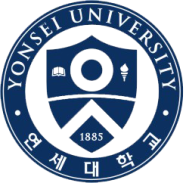 School of Electrical and Electronic Engineering, Seodaemungu Yonseiro 50 Seoul, Korea전기전자공학부 졸업연기 신고서본인은 2019년 2월 졸업을 학사지원팀에 신청하였으나 개인사정으로 인해전기전자공학부 2019년 2월 졸업을 연기하고자 이를 학부에 신고합니다.2018년    월   일신고인 :                   (인)연세대학교 공과대학 전기전자공학부 PD교수 귀하소속전기전자공학부입학구분일반(  ), 소속변경(  ), 일반편입( )학사편입(  ), 군위탁편입(일반(  ),학사(  ))학년학번성명지도교수주소핸드폰이메일